Inflatables                               DayFun House Bouncer_________________________________ $150Birthday Cake Bouncer______________________________ $150Monster Truck Bouncer______________________________ $165World of Disney Bouncer_____________________________$165Finding Nemo Bouncer______________________________ $165My Little Farm Adventure____________________________ $165Pirate Ship Bouncer_________________________________ $175Animal Kingdom___________________________________ $210Fire Station Bouncer/Slide____________________________ $250Wizard Castle Bouncer/Slide__________________________ $210Jungle Adventure Bouncer/Slide_______________________ $210Frozen Bouncer (5 in 1 Combo)_______________________  $225Disney Princess Bouncer (5 in 1 Combo)________________  $225Sponge Bob Bouncer (5 in 1 Combo)___________________  $225Cars the Movie Bouncer (5 in 1 Combo)_________________ $225Toy Story 3 Bouncer (5 in 1 Combo)____________________$225Joust Pit Inflatable__________________________________  $22518’ Dry Inflatable Slide_______________________________$250Lil’ Tides Water Slide________________________________$250Slip N’ Slide Inflatable (Single Lane)___________________  $225Surf the Wave Slip N Slide (Dual Lane)_________________  $225California Wave____________________________________  $225Battle Axe Inflatable Game____________________________$100Double Hoops Basketball Inflatable Game________________$100Knock-it-Off Inflatable Game__________________________$100Dino World Inflatable________________________________ $225Crayon Play Land Inflatable___________________________ $130Race Car Track Inflatable_____________________________ $300     Check out edsrental.com for pictures & videos!!Party EquipmentLarge Charcoal Grill 5’ x 2’___________________________ $70Large Gas Grill 4’ x 2’_______________________________ $100Open Top Pig Rotisserie 6’ x 2’________________________ $125Towable Charcoal Grill______________________________  $170Towable Gas Grill (Propane Included)___________________$200Propane Griddle 18’’x22’’____________________________ $30Hot Dog Carousel___________________________________ $50Hot Dog Steamer____________________________________$50Stock Pot Cooker 60qt. (Propane Included)_______________ $50Popcorn Machine____________________________________$60Popcorn Wagon_____________________________________$85Roaster Oven_______________________________________$20Dual Food Lamp/Warmer_____________________________ $25Snow Cone Machine_________________________________ $50Cotton Candy Machine_______________________________ $65Frozen Drink Machine________________________________$135Speaker/Amplifier (125w)_____________________________$60Add on Speaker for Amplifier__________________________$30Wireless Microphone_________________________________$30Computer Projector__________________________________ $756’ Indoor Projector Screen_____________________________$308’ Indoor Projector Screen_____________________________$4011’ Indoor/Outdoor Projector Screen_____________________$404’ x 8’ x16’’ Platform Stage___________________________ $40Kerosene Heaters (50k – 150k btu)Propane Heaters (18k – 150k btu)Natural Gas Heaters (100k – 150k btu)       Visit edsrental.com for the full list of heaters!Party & Event Supplies!We’ve got your party covered!McHenry904 N. Front Street (RT31)Phone: (815) 385-3232Crystal Lake5407 E. Terra Cotta Ave (RT176)Phone: (815) 455-3232Algonquin914 W. Algonquin Rd (RT62)Phone: (847) 658-9000Visit our websiteEdsrental.comEntertainment                      DayBean Bag Toss___________________________________$25Dunk Tank (500 Gallon)___________________________$200Double Shoot Basketball Game_____________________ $85Bell Ringer (C.L. Store Only)_______________________$85Mirror Ball w/ 2 Spotlights_________________________$40Aluminum Canoe 15’_____________________________ $3511’ Kayak______________________________________ $40Horseshoe Kit___________________________________ $15Potato Sack_____________________________________ $2.50Tug O War_____________________________________  $15Volleyball Kit___________________________________ $40Bingo Game____________________________________ $25Duck Pond_____________________________________  $60Quarterback Toss________________________________ $50Golf Chipping Challenge__________________________ $50Pin the Tail on The Donkey________________________ $40Pin the Candle on the Cake________________________  $40Rattle Snake Roundup____________________________  $40Spin Art w/ Stand (McHenry Only)__________________ $50Washer Toss Game_______________________________ $20Tabletop Carnival Style Games______________________$40ChairsCharcoal Folding Chair____________________________$1.40Brown Folding Chair  (McHenry Only)_______________ $1.40All White Plastic Folding Chair_____________________ $2.25Chrome Folding Chair w/ White Padding (Indoor Only)__$3White Resin Chair w/ Padding______________________ $3.50Barstool ________________________________________$7.50Kids Chair (Red or Blue)___________________________$1.50Tables6’ Banquet, Seats 6-8 (30’’W x 28’’H)________________$118’ Banquet, Seats 8-10 (30’’W x 28’’H________________$116’ Kids Table, Adjustable Height____________________ $116’ Folding Picnic Table____________________________$3548’’ Round Table, Seats 4-5________________________ $1160’’ Round Table, Seats 8-10_______________________ $1472’’ Round Table, Seats 10-12______________________ $1730’’ Round Cocktail Table (42’’ or 30’’ Stem Available)_ $1136’’ x 36’’ Card Table_____________________________$98’ Conference Table (18’’W x 28’’T)_________________$11Dance Floors12’ x 15’ Dance Floor Indoor/Outdoor________________ $26015’ x 15’ Dance Floor (Indoor Only)__________________$260Installation Per Floor______________________________ $100*Combine 2 floors to make a larger floor!Canopies & TentsThese lightweight canopy tops feature easy do-it-yourself installation.  They are great for shade at backyard parties, company picnics, or family get togethers!  Rope & Pole canopies are designed to be placed over grass only and have center poles.  Frame Tents have a stand-alone structure and do not have center poles. They are perfect for grass, pavement, or driveways!Rope & Pole Canopies     Day10’ x 10’ KD Pop-Up Canopy_________________  $7510’ x 15’ KD Pop-Up Canopy_________________  $12510’ x 20’ KD Pop-Up Canopy_________________  $15010’ KD Sidewall ___________________________  $2515’ x 15’ White (Up to 30 People)______________ $11020’ x 20’ White (Up to 50 People)______________ $13520’ x 30’ White (Up to 70 People)______________ $18520’ x 40’ White (up to 100 People)_____________  $23520’ Solid White Sidewall_____________________ $3530’ Solid White Sidewall (McHenry Only)_______ $4020’ Window Sidewall________________________ $40Sidewall Installation Fee______________________$15Canopy Set-up & Take-down Fee_____________ $100Frame Tents(Set-up & Take-down Included)20’ x 20’ White Frame_______________________ $35020’ x 30’ White Frame_______________________ $45020’ x 40’ White Frame_______________________ $62520’ x 60’ White Frame_______________________ $85020’ x 80’ White Frame_______________________ $97520’ x 100’ White Frame______________________ $1,12530’ x 30’ White Frame_______________________ $1,12530’ x 45’ White Frame______________________ $1,687.530’ x 60’ White Frame_______________________ $2,25040’ x 40’ White Frame_______________________ $2,00040’ x 55’ White Frame_______________________ $2,20040’ X 70’ White Frame_______________________$3,50040’ x 85’ White Frame_______________________ $4,25040’ x 100’ White Frame______________________ $5,000White Wedding Tents(C.L. Store only)MUST CALL FOR AVAILABILITY!40’ x 40’ High Peak_________________________ $1,36040’ x 60’ High Peak_________________________ $2,04040’ x 80’ High Peak_________________________ $2,72040’ x 100’ High Peak________________________ $3,40020’ Solid White Sidewall_____________________ $3520’ Window Sidewall________________________ $40    *Delivery is additional for all canopies & tents!Wedding Accessories       DayWhite Wedding Arbor_________________________ $50White Wedding Arch__________________________ $50Roll Top 8-Quart Chafing Dish__________________ $35Stainless Steel 8-Quart Chafing Dish_____________  $25Stainless Steel 4-Quart Chafing Dish_____________  $20Sterno Can__________________________________ $2Cambro Hotbox______________________________ $25Portable Air Conditioner_______________________ $80High Pressure Misting Fan_____________________  $904’ Portable Bar______________________________  $75Portable Bar w/ Cooler________________________ $90Stainless Steel Bar w/ Cooler___________________ $1254’ Chilling Table_____________________________ $256’ Chilling Table_____________________________ $35Insulated Keg Cooler_________________________  $20CO2 Keg Party Tapper________________________ $60CO2 Twin Cooler Tapper______________________ $60Hot/Cold 5 Gallon Drink Dispenser______________ $25Large Food Cooler___________________________  $204’ Galvanized Oval Cooler_____________________ $30Ice Chest on Wheels__________________________ $40Raffle Drum________________________________  $20Large Raffle Drum____________________________$30Chrome Coat Rack  ___________________________$15Bull Horn___________________________________$18Garbage Can________________________________ $10Disposable Garbage Box w/ Bag_________________$1255 Cup Stainless Steel Coffee Pot________________$25100 Cup Stainless Steel Coffee Pot_______________$25Patio Heater w/ Tank 40k BTU__________________$80Patio Lava Heater w/ Tank 51k BTU_____________ $80Heater, 85k BTU Forced Air___________________  $100100# Propane Cylinder________________________ $10520’ LED String Lights for Tents________________   $207’ Lava Propane Street Light___________________ $20Stage Spotlight______________________________ $40Podium____________________________________ $35Slide Projector______________________________  $30Giant Connect 4 Game________________________ $30Giant Jenga Toppling Tower___________________ $3020’ Dancing Inflatable Man____________________ $50Stork Sign (Boy or Girl)_______________________$10Wheelchair_________________________________ $15*Prices subjected to changeVisit our website at edsrental.com for the full inventory list!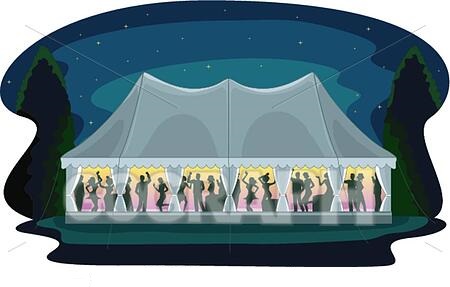 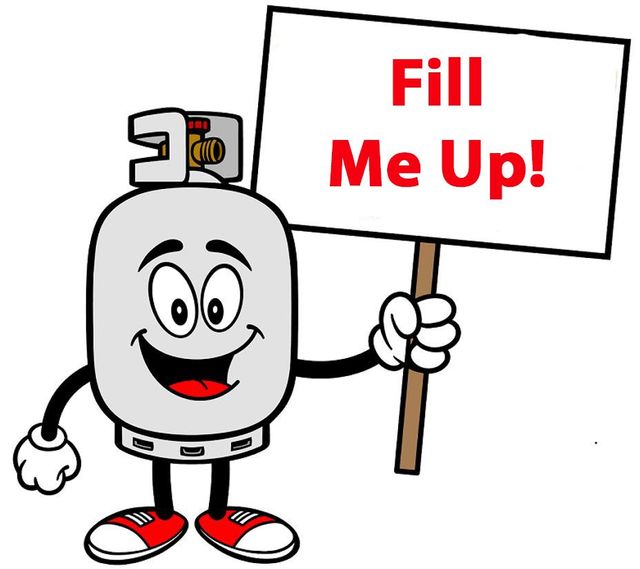 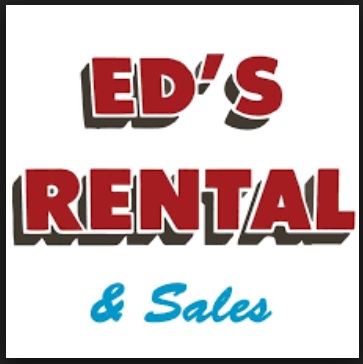 